山东渤聚通云计算有限公司及旗下六大业务品牌介绍山东渤聚通云计算有限公司于2014年3月在烟台经济技术开发区成立，注册资金2000万元。公司拥有并经营“园聚通”、“商聚通”，“融聚通”、“招商寳”，“美食會”和“都市365传媒”六大品牌，定位园区企业的“互联网+”业务伙伴，为企业插上互联网的翅膀。作为移动互联网时代的国内领先园区云服务运营商，渤聚通公司建设并经营“园聚通”园区云服务平台，在“软件即服务、服务即商品”的经营理念下，引入并开发高端优质服务核心资产，构建高端服务业生态圈，采用O2O（线上与线下结合）商业模式，提供商品化园区综合云服务，打造园区高效信息环境，提升企业核心业务能力，同时大力发展电子商务和互联网金融，促进园区产业投资发展，集聚集群，助力实现创新型智慧产业园区。渤聚通创业运营团队具有国际化的宏观视野，丰富的行业知识，长期的企业经营管理及投资经验，广泛的关系网络；他们毕业于国内外久享盛誉的学校，曾从业于知名国际企业和机构，共同组成了诚信负责高效的团队，为成功提供重要保障。作为渤聚通公司旗舰品牌，“园聚通”云服务平台提供“园区政企服务”、“企业信息服务”、“专业外包服务”、“网络金融服务”和“园区生活服务”五大类共70多项的专业服务，以服务综合体的形式提供线上个性订购、线下专业交付，连接企业和服务，为企业转型发展插上互联网的翅膀，创造高效工作、幸福生活的智慧园区。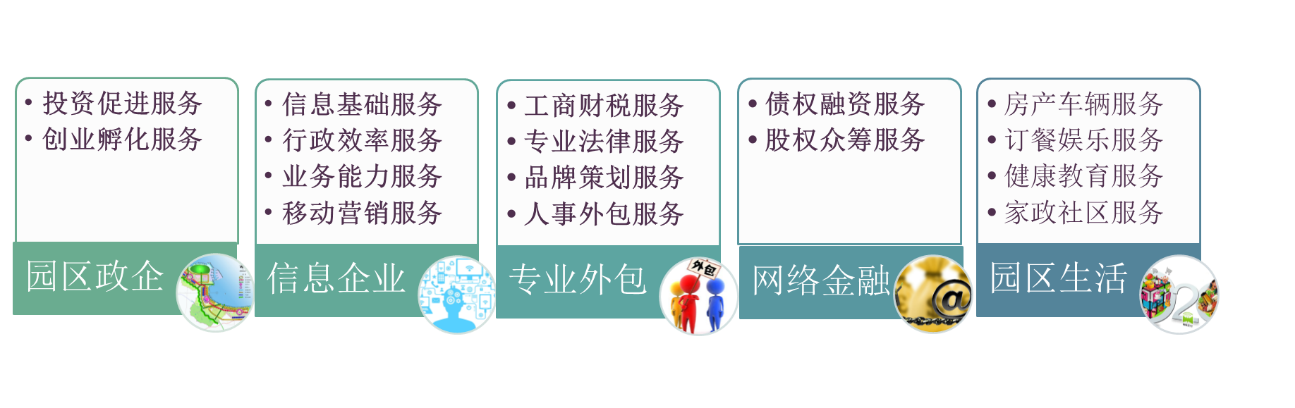 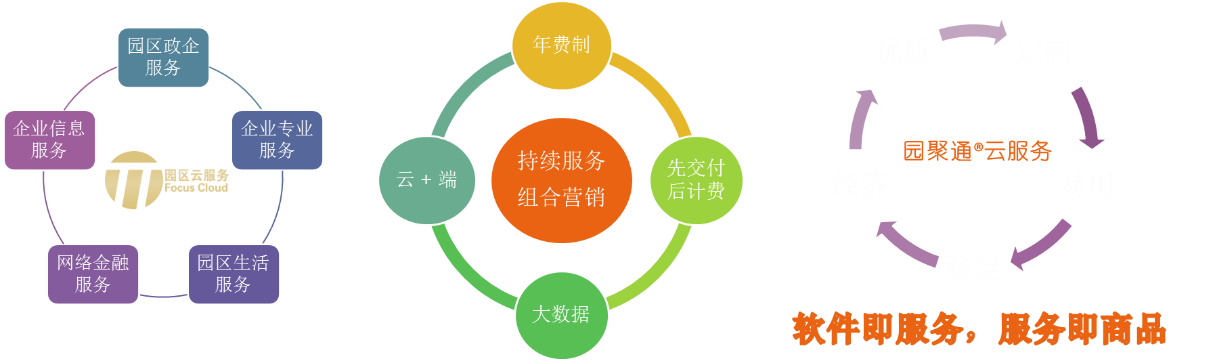 “园聚通“园区云服务采用云加端的方式，通过公有云、电信托管机房和自建数据中心搭建混合云架构，以SAAS(软件即服务)的形式提供服务，所有服务除了在传统PC(个人电脑)上使用，均能同时部署在移动手机、平板设备，从而实现移动、实时的信息服务环境。“园聚通“园区云服务采用收取年服务费以及先交付后计费的商业模式，取代传统项目制，大幅降低服务的使用成本，实施周期和项目风险，从而保障优质、高效、定制、易用、稳定的商品化客户服务。“招商寳“作为渤聚通公司旗下园区特色服务品牌，提供”找土地“、”找厂房“、”找仓库“、”找工位“、”找宿舍“、”找资金“、”找人才“、”找政策“等全方位投资促进和创业孵化服务，是连接投资项目和产业园区的最佳选择。“美食會“是渤聚通公司旗下生活服务品牌，通过互联网+餐饮，连接客人与餐厅。为餐厅经营者提供餐厅宣传、菜品展示和活动推广服务，同时为客人提供线上订座和外卖的便捷服务，打造更美好美食新天地。“商聚通“是渤聚通公司旗下电子商务品牌，专注移动互联网时代微商城建设、移动营销，运用大数据技术让品牌直达目标群体，并且实现商品防伪和溯源，为商家提供强有力的获客和留客解决方案和最优质的客户体验。